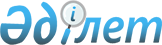 Об утверждении коэффициента зонирования в городе Туркестан, учитывающего месторасположение объекта налогообложения на 2021 годПостановление акимата города Туркестан Туркестанской области от 30 ноября 2020 года № 1855. Зарегистрировано Департаментом юстиции Туркестанской области 30 ноября 2020 года № 5920
      Примечание ИЗПИ!

      Настоящее постановление вводится в действие с 01.01.2021.
      В соответствии с пунктом 6 статьи 529 Кодекса Республики Казахстан от 25 декабря 2017 года "О налогах и других обязательных платежах в бюджет (Налоговый Кодекс)" и Методикой расчета коэффициента зонирования утвержденной приказом Министра информации и коммуникаций Республики Казахстан 12 ноября 2018 года № 475 (зарегистрированного в Реестре государственной регистрации нормативных правовых актов № 17847), акимат города Туркестан ПОСТАНОВЛЯЕТ:
      1. Утвердить коэффициент зонирования в городе Туркестан, учитывающего месторасположение объекта налогообложения на 2021 год, согласно приложению к настоящему постановлению.
      2. Государственному учреждению "Отдел экономики и финансов" акимата город Туркестан в установленном законодательством Республики Казахстан порядке обеспечить:
      1) государственную регистрацию настоящего постановления в Республиканском государственном учреждении "Департамент юстиции Туркестанской области Министерства юстиции Республики Казахстан";
      2) размещение настоящего постановления на интернет–ресурсе акимата города Туркестан после его официального опубликования.
      3. Контроль за исполнением настоящего постановления возложить на заместителя акима города М.Базаркулова.
      4. Настоящее постановление вводится в действие с 1 января 2021 года.
      "СОГЛАСОВАНО"
      Руководитель ГУ "Управление
      государственных доходов по
      городу Туркестан" Н.Тулендиев Коэффициент зонирования с учетам месторасположение объекта налогообложения в городе Туркестан, в соответствии со схемой зонирования земель города Туркестан утвержденной решениемТуркестанского городского маслихата № 10/61-V от 20 декабря 2012 года
					© 2012. РГП на ПХВ «Институт законодательства и правовой информации Республики Казахстан» Министерства юстиции Республики Казахстан
				
      Аким города

Р. Аюпов
Приложение к постановлению
акимата города Туркестан
от "30" ноября
2020 года № 1855
"Об утверждении коэффициента
зонирования в городе
Туркестан, учитывающего
месторасположение объекта
налогообложения на 2021 год"
№
Населенный пункт
Зона
Коэффициент зонирования
1
город Туркестан
1- зона
2,30
2
город Туркестан
2- зона
1,90
3
город Туркестан
3- зона
1,75
4
город Туркестан
4- зона
1,75
5
город Туркестан
5- зона
1,75
6
город Туркестан
6- зона
1,75